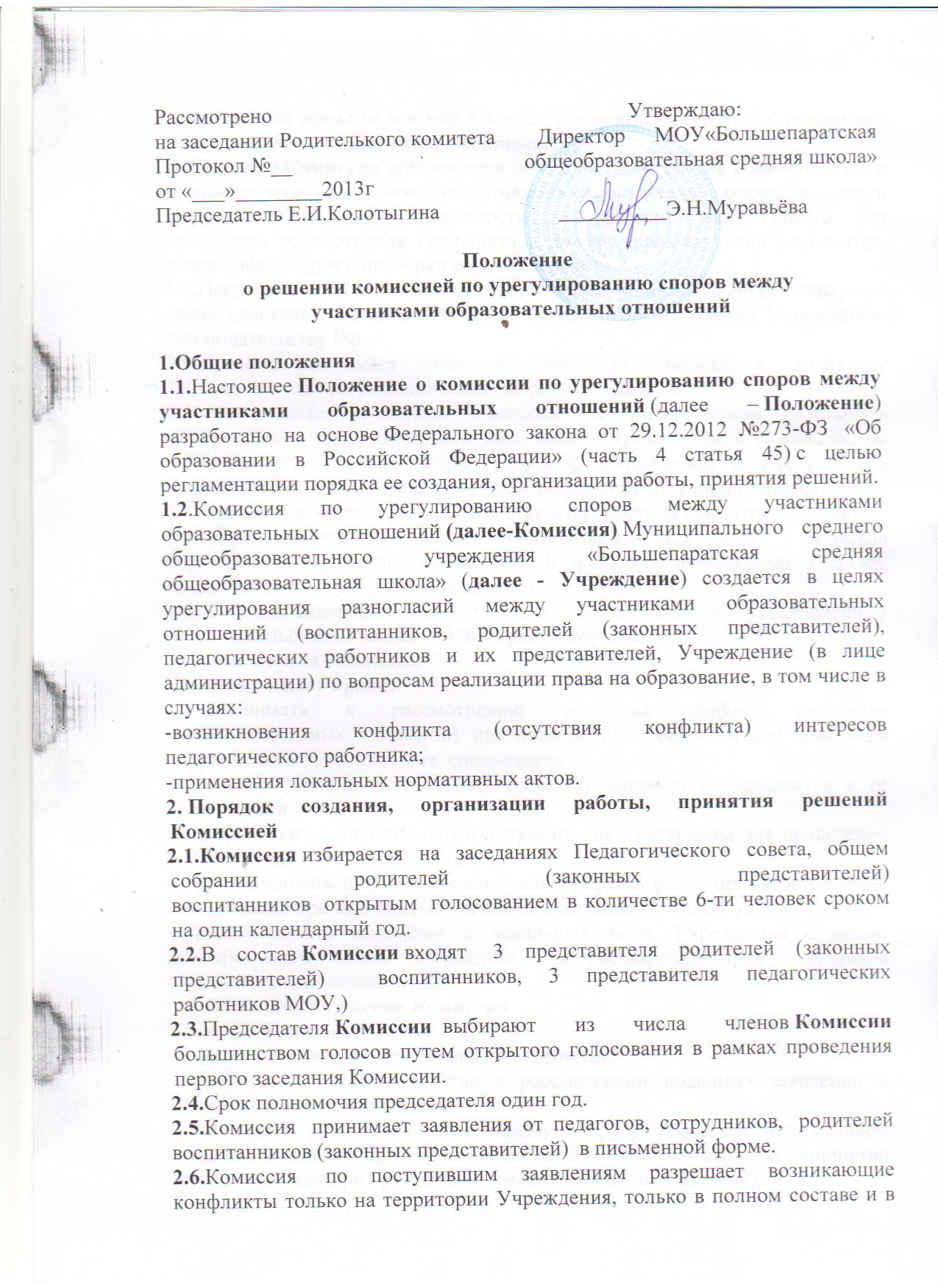 определенное время (в течение 3-х дней с момента поступления заявления), заранее оповестив заявителя и ответчика.2.7.Решение Комиссии принимается большинством голосов и фиксируется в протоколе заседания Комиссии. Комиссия самостоятельно определяет сроки принятия решения в зависимости от времени, необходимого для детального  рассмотрения  конфликта, в том числе для изучения документов, сбора информации и проверки ее достоверности.2.8.Председатель Комиссии подчиняется Управляющему Совету школы, но в своих действиях независим, если это не противоречит Уставу Учреждения, законодательству РФ.2.9.Председатель имеет право обратиться за помощью к  директору  Учреждения  для разрешения особо острых конфликтов.2.10.Председатель и члены Комиссии  не имеют права разглашать информацию,  поступающую к ним. Никто, кроме членов Комиссии, не имеет доступа к информации. Директор Учреждения и Председатель Управляющего Совета   лишь правдиво информируются по их запросу.2.11.Комиссия несет персональную ответственность за принятие решений.2.12.Решение Комиссии  является обязательным для всех участников образовательных отношений в МОУ и подлежит исполнению в сроки, предусмотренные указанным решением.2.13.Решение Комиссии  может быть обжаловано в установленном законодательством Российской Федерации порядке.3.Права членов КомиссииКомиссия имеет право:·        принимать к рассмотрению заявления любого участника образовательных отношений  при несогласии с решением или действием руководителя, воспитателя, специалиста.•    принять решение по каждому спорному вопросу, относящемуся к ее компетенции;•    запрашивать дополнительную документацию, материалы для проведения самостоятельного изучения вопроса;•    рекомендовать приостанавливать или отменять ранее принятое решение на основании проведенного изучения при согласии конфликтующих сторон;•    рекомендовать изменения в локальных актах Учреждения с целью демократизации основ управления или расширения прав участников образовательных отношений.   4. Обязанности членов Комиссии         Члены Комиссии обязаны:•    присутствовать на всех заседаниях комиссии;•    принимать активное участие в рассмотрении поданных заявлений в устной или письменной форме;•    принимать решение по заявленному вопросу открытым голосованием (решение считается принятым, если за него проголосовало большинство членов комиссии при присутствии  ее членов в полном составе);•    принимать своевременно решение, если не оговорены дополнительные сроки рассмотрения заявления;•    давать обоснованный ответ заявителю в устной или письменной форме в соответствии с пожеланием заявителя.   5. Документация          5.1.Документация Комиссии выделяется в отдельное делопроизводство.5.2.Заседания Комиссии оформляются протоколом.5.3.Утверждение состава Комиссии и назначение ее председателя оформляются приказом по Учреждению.5.4.Протоколы заседаний Комиссии сдаются вместе с отчетом Управляющему  совету Учреждения и хранятся в документах Управляющего совета три года.